Контрольная работа № 1Вариант I1. Рассмотрите фотографии с изображением различных объектов живой природы.Подпишите их названия, используя слова из предложенного списка: пеницилл, трутовик, опёнок, спорынья.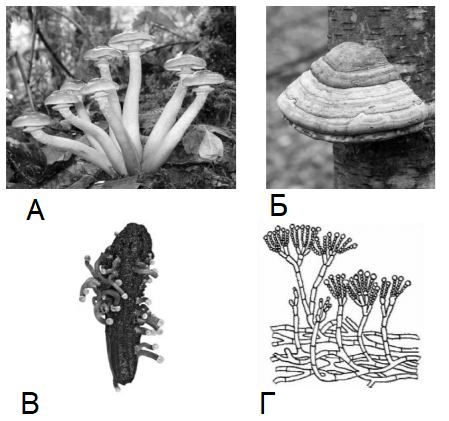 2. Чем строение пеницилла отличается от строения хлебных дрожжей? Назовите одно из них.3. Чем строение грибов сходно со строением животных? Назовите одну черту сходства.4. Известно, что столбнячная палочка  — вид спорообразующих болезнетворных бактерий. Используя эти сведения, выберите из приведённого ниже списка два утверждения, относящиеся к описанию данных признаков этого растения.Запишите в ответе цифры, соответствующие выбранным ответам.1)  Токсины столбнячной палочки применяются в экспериментальной биологии для изучения работы нервных клеток.2)  Попадание палочки в организм человека происходит при ранении лопатой или гвоздём.3)  Споры палочки обнаруживаются в почве 50–80% исследованных проб.4)  При заражении столбняком происходит длительный спазм скелетных мышц.5)  Организм развивается в бескислородных условиях.5. Известно, что спорынья  — это гриб, паразитирующий на злаковых растениях и содержащий вещества, токсичные для человека. Используя эти сведения, выберите из приведённого ниже списка два утверждения, относящиеся к описанию данных признаков этого гриба.Запишите в ответе цифры, соответствующие выбранным ответам.1)  Спорынья обильно размножается преимущественно в сырые и холодные годы.2)  Споры спорыньи попадают на цветы ржи или пшеницы, и в месте, где должны были появиться зерна, развивается мицелий гриба.3)  Спорынья выделяет сладкий сок  — медвяную росу, привлекающую насекомых.4)  При употреблении в пищу поражённых спорыньёй зерен у человека возникают судороги и спазмы гладкой мускулатуры.5)  Спорынья формирует плодовые тела в виде фиолетовых рожков.6. Вставьте в текст «Сходство грибов с растениями и животными» пропущенные термины из предложенного перечня, используя для этого цифровые обозначения. Запишите цифры выбранных ответов.СХОДСТВО ГРИБОВ С РАСТЕНИЯМИ И ЖИВОТНЫМИГрибы совмещают в себе признаки и растений, и животных. Как растения грибы неподвижны и постоянно растут. Внутри клетки у них отсутствуют зеленые ___________(А). С животными грибы сходны тем, что у них в клетках не запасается ___________(Б) и они питаются готовыми органическими веществами. В состав клеточной стенки у грибов входит ___________(В). ПЕРЕЧЕНЬ ТЕРМИНОВ:7. Установите соответствие между характеристиками и группами грибов: к каждой позиции, данной в первом столбце, подберите соответствующую позицию из второго столбца. 8. Приведите по три примера грибов, относящихся к указанным группам. Запишите их названия в таблицу.9. Верны ли следующие суждения о бактериях?А. Бактерии размножаются спорами.Б. Бактерии  — это микроскопические одноклеточные организмы.1)  верно только А2)  верно только Б3)  верны оба суждения4)  оба суждения неверны10. Каково значение бактерий в жизни человека? Назовите не менее трёх значений.Контрольная работа № 1Вариант II1. Рассмотрите фотографии с изображением различных объектов живой природы.Подпишите их названия, используя слова из предложенного списка: головня, трутовик, волнушка, мукор.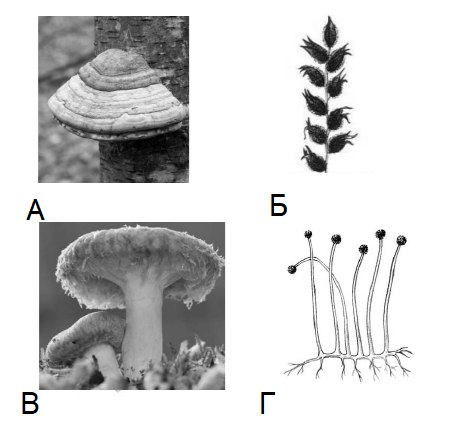 2. Чем строение мукора отличается от строения пеницилла? Назовите одно из отличий.3. Чем строение грибов сходно со строением растений? Назовите одну черту сходства.4. Известно, что холерный вибрион  — вид подвижных болезнетворных бактерий. Используя эти сведения, выберите из приведённого ниже списка два утверждения, относящиеся к описанию данных признаков этого растения. Запишите в ответе цифры, соответствующие выбранным ответам.1)  Попадание вибриона в организм человека происходит главным образом при питье необеззараженной воды.2)  На одном из полюсов клетки расположен единственный жгутик.3)  Холерный вибрион поражает тонкий кишечник, приводит к смертельному обезвоживанию.4)  Организм развивается в бескислородных условиях.5)  Организм имеет форму палочки, изогнутой в виде запятой.5. Известно, что шампиньон двуспоровый  — пластинчатый гриб, имеющий большое хозяйственное значение. Используя эти сведения, выберите из приведённого ниже списка два утверждения, относящиеся к описанию данных признаков этого гриба.Запишите в ответе цифры, соответствующие выбранным ответам.1)  В Россию шампиньон попал в середине XVIII века.2)  В природных условиях гриб встречается редко, обычно на местах, лишённых травы.3)  Шампиньон  — съедобный гриб, культивируемый в промышленных масштабах.4)  Спороносный слой шляпки в виде пластинок, сначала розовых, а при созреваниитёмно-коричневых.5)  Поверхность шляпки гриба гладкая, в середине часто глянцевая, может быть чешуйчатой.6. Вставьте в текст «Бактерии» пропущенные термины из предложенного перечня, используя для этого цифровые обозначения. Запишите цифры выбранных ответов.БактерииБактерии живут как в бескислородной среде, так и в среде, где содержится кислород. При неблагоприятных условиях они могут образовывать _______(А). Многие бактерии имеют _______(Б), с помощью которых они передвигаются. Наследственная информация у этих микроорганизмов хранится в _______(В).ПЕРЕЧЕНЬ ТЕРМИНОВ:1) хромосома ядра    2) кольцевая хромосома    3) ложноножка    4) спора    5) жгутик    6) циста7. Установите соответствие между характеристиками и группами грибов: к каждой позиции, данной в первом столбце, подберите соответствующую позицию из второго столбца. 8. Приведите по три примера грибов, относящихся к указанным группам. Запишите их названия в таблицу.9. Верны ли следующие суждения об особенностях бактерий?А. Бактерии размножаются делением пополам или с помощью спор.Б.  Споры бактерий могут длительное время храниться во внешней среде, сохраняя свою жизнеспособность. 1)  верно только А2)  верно только Б3)  оба суждения верны4)  оба суждения неверны10. Каково значение грибов в жизни человека? Назовите не менее трёх значений.1) плазматическая мембрана2) клеточная стенка3) хлоропласты4) комплекс Гольджи5) митохондрия6) крахмал7) гликоген8) хитинХАРАКТЕРИСТИКИГРУППЫ ГРИБОВА) используются для получения антибиотиковБ) помогают деревьям всасывать питательные вещества из почвыВ) обычно образуют плодовые телаГ) имеют пластинчатый или трубчатый спороносный слойД) широко используются человеком в пищуЕ) вызывают порчу пищевых продуктов1)  Плесневые2)  ШляпочныеПлесневыеШляпочныеХАРАКТЕРИСТИКИГРУППЫ ГРИБОВА) вызывают порчу пищевых продуктовБ) создают микоризуВ) обычно образуют плодовые телаГ) состоят из мицелия и ножки с головкой или кисточкойД) широко используются человеком в пищуЕ) используются для получения антибиотиков1)  Плесневые2)  ШляпочныеТрубчатыеПластинчатые